Hamburgo, noviembre de 2021Queridos padres, queridos alumnos: Todas las escuelas de Hamburgo ofrecen a sus alumnos educación y cuidado gratuitos por las tardes. En ningún otro estado federal hay tantos programas de jornada completa. Además, en la mayoría los padres deben abonar unas altas cuotas de participación. La oferta de Hamburgo, en gran medida gratuita y de gran calidad, cuenta con una excelente acogida: alrededor del 85 % de los niños de primaria permanecen en la escuela por la tarde. Así, Hamburgo lleva años ofreciendo un servicio que no se implantará en todo el país hasta 2029.Un buen almuerzo forma parte del programa de jornada completa. Cada año, 58 empresas de restauración diferentes, las llamadas empresas de catering, elaboran unos 15 millones de almuerzos escolares que se sirven a los alumnos en los comedores escolares. Cada escuela selecciona un servicio de catering bajo su propia responsabilidad y acuerda con él la gama, la variedad y la calidad del almuerzo en el marco de un contrato.Desde 2012, la contribución máxima de los padres para las comidas escolares se ha limitado a 3,50 euros. Debido a la evolución de los costes en el sector de la hostelería y por primera vez en diez años, las tasas que abonan los padres se adaptarán y aumentarán a 4,00 euros el 1 de febrero de 2022. Este ajuste de precios se debe al aumento de los precios al consumo en los últimos diez años en una media del 1,2 % anual. Le rogamos su comprensión. Además, prácticamente dos tercios de todos los niños de primaria reciben generosas subvenciones para el almuerzo por parte del gobierno federal y la ciudad de Hamburgo y, por tanto, no deben abonar el precio completo. El servicio de catering de su escuela le informará de pasos posteriores en las próximas semanas. La ciudad de Hamburgo y el gobierno federal seguirán financiando más de la mitad del coste total de los almuerzos escolares y garantizarán que una gran cantidad de alumnos reciban el almuerzo en la escuela de forma gratuita o a precios reducidos. Por ejemplo, en enero de 2020, poco antes del inicio de la pandemia del coronavirus, más de dos tercios (unos 40 600 niños) de los aproximadamente de 60 400 alumnos de las escuelas primarias estatales recibían subsidios de alimentación escolar. Y así seguirá siendo:Los niños cuyos padres reciben prestaciones sociales como el subsidio de desempleo II, el subsidio de vivienda o el BAföG recibirán comidas escolares gratuitas. Esto supone un tercio de todos los niños y jóvenes.Los niños de primaria cuyos padres obtienen menos ingresos abonan un precio reducido. Los hermanos también pagan un precio reducido en la escuela primaria. Esta reducción de precios escalonada es única en Alemania.Para garantizar que el almuerzo siga siendo asequible, la ciudad de Hamburgo ha construido o renovado ampliamente más de 270 comedores escolares desde 2011 con un coste de unos 250 millones de euros, poniéndolos a disposición de las empresas de restauración de forma gratuita. Además, la ciudad de Hamburgo asume los costes de energía y agua. Sin este gasto adicional de la ciudad de Hamburgo, todos los almuerzos serían unos 90 céntimos más caros.El ajuste de precios garantiza unas normas de calidad claras para los futuros almuerzos: las empresas de catering están obligadas a garantizar el estándar de calidad para las buenas comidas escolares de la "Sociedad Alemana de Nutrición" (DGE).Al menos el 10 % de los alimentos utilizados proceden de la agricultura ecológica.Cada vez se utilizan más los alimentos de temporada y regionales.Además de las comidas, se ofrecen verduras crudas a diario y fruta al menos tres veces por semana.No se cobra ningún suplemento por los alimentos especiales que puedan necesitar los niños (por ejemplo, en caso de alergias o diabetes).Los niños tienen regularmente la oportunidad de dar su opinión a la escuela y al servicio de comidas sobre la calidad del almuerzo.Queridos padres, queridos alumnos: las subidas de precios no son agradables. Pero estoy seguro de que comprenden que, después de diez años, los precios de los almuerzos escolares deben ajustarse por primera vez a la evolución de los costes. La ciudad de Hamburgo y el Gobierno Federal seguirán proporcionando generosas subvenciones para garantizar que todos los niños puedan participar en el almuerzo.Un cordial saludo,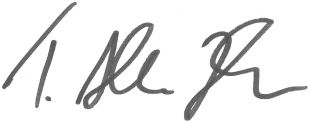 Thorsten Altenburg-HackConsejo Escolar del Estado